Od Rima do Laškega. Čeprav se je Odprto prvenstvo v Italiji 2022 že zaključilo, se bo v Laškem odvijal posebni Rim Open turnir. Tam bodo otroci poleg teniškega dogajanja občutili tudi pravo rimsko vzdušje. 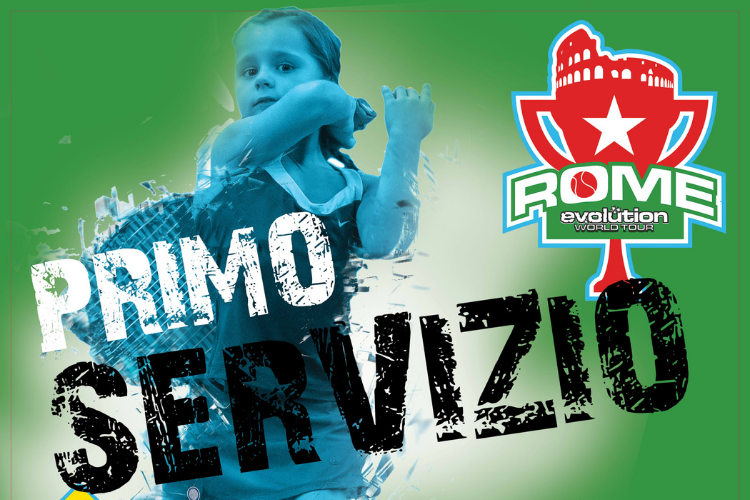 V sklopu Teniške turneje Gospoda Ficka, bo 28. In 29. maja, v Teniškem centru Mare v Laškem, potekal teniško-kulinarično-družaben dogodek. Tenis je okno v svet, kjer se lahko mladi in odrasli spoznavajo ne samo s teniškimi, ampak tudi s kulturnimi, kulinaričnimi ter ostalimi običaji tujih držav.Tokrat bodo imeli igralci priložnost to doživeti na dogodku Rim Open 2022, kjer nas bodo zraven teniškega turnirja v različnih kategorijah spremljale tudi ustvarjalne delavnice, zabavne športne igre ter kulinarika.Igralne kategorije:Družinske teniške igre (1. predšolski otrok + 1. starš),Mini tenis,Midi tenis,Tenis z zeleno žogo,Tenis 11-13 let,Tenis 13-16 let,Pro-Am (profesionalni igralci/trenerji proti naprednim rekreativcem),Šampanjec turnir dvojic (rekreativni igralci)Prijave so možne do četrtka 26.5.2022, na tel: 051-202/090 (Goran) ali e-mail naslov: sucur.goran@gmail.com. Natančen sistem točkovanja bo znan po prejemu vseh prijav.Cena:Družinske igre – 24€/par,Mini, midi, zelena, 11 do 13, 13 do 16, dvojice – 24€/osebo,Pro Am – 35€/osebo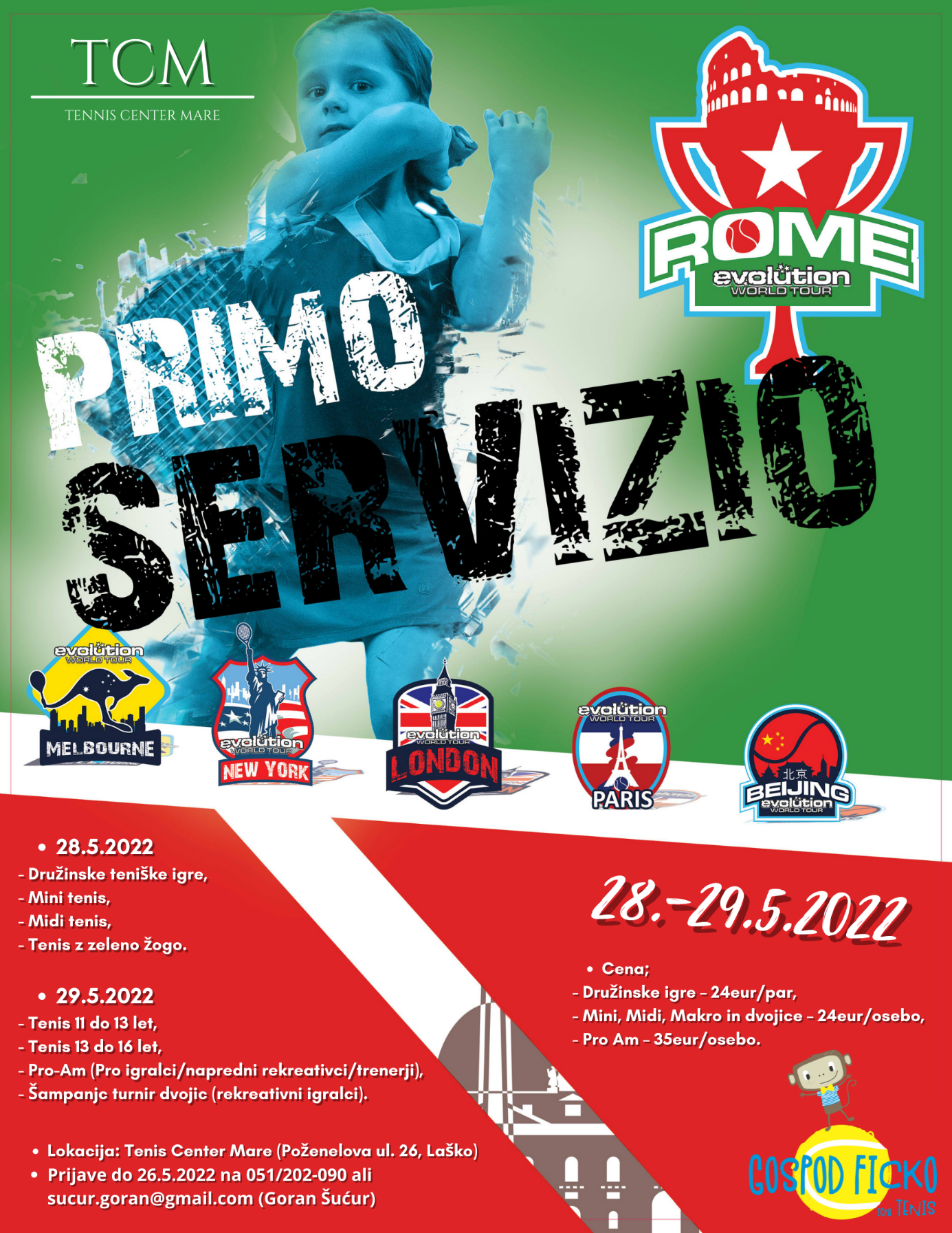 